Jayakumar  IT - System Engineer / NetworkingEmail : jayakumar.374946@2freemail.com ProfileTo secure a challenging job in Network Engineer / IT Technical Support / IT Administrator/ IT System Engineer where I can apply my skills and knowledge and contribute in the development and growth of the Company.Career ProfileGrowth 12010-132+ Year Experience in the field of System Engineer/ Service in Cannan T&T from Sep 2010 to Mar 2013.Growth 2PresentlyPresently  Working  Roll  “ IT IS -  IT  Supporting  Engineer ” in   SR  SYSTEMS  from Apr 2014 to till Date..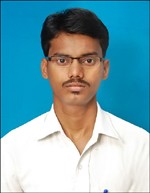 Career ExperienceInstallation and configuring Windows Desktops XP/vista/windows7 and Basic windows  serversImplementing Security policies in Domain, managing shared folder.Configuration of system software. Implementing, Managing and Maintaining LAN and IP Addressing.Configuring POP3 and IMAP Mail Accounts in Outlook Express.In-depth knowledge of branded and non-branded PCs, and configuration of Laser Printers and peripherals.Demonstrated ability to provide user support by means of remote access tools like VNC, team viewer, windows net meeting.Troubleshooting the desktop and crashes and carrying out failure recovery.      Professional StrengthsGood Communication and Interpersonal skills. Observation, Creating and Planning Skills.Fast learning, Committed and able to work under pressure.Knowledge of Image design.Good internship with Colleague.                    CertificationCertified in ARCUS SOFTWARE TESTINGManual TestingExperience DetailsI: Cannan T&T–System EngineerDescription: Serves customers by providing service information; resolving service problems. Maintains customer’s records by updating account information. Resolves protector service problems by clarifying the customers complaint; determining the cause of the problem; selecting and explaining the best solution to solve the problem; expediting correction or adjustment; following up to ensure resolution Recommends potential products or services to management by collecting customer information and analyzing customer needs.Responsibilities:Quality Focus, Problem Solving.Resolving Conflict, Analyzing Information.Finding the Best Solution.Collecting Customers Feedback.II – SR SYSTEMS - IT Support/System EngineerDescription: Responsible for supporting Client Systems and printer wit helpdesk team. Ensuring that all hardware and software is configured and installed correctly. Maintain all functional documents and manage the efficient operation of all internal systems and Copier of Customer.Responsibilities:Implementing and configuring the corporate LAN environment.Hardware and Microsoft support for the Client machines.Installation and configuration of network Printers.Outlook configurations and support.Troubleshooting Network, Hardware and Software issues.Troubleshooting of basic network devices like ADSL / DSL modem, Switches& data circuitsConfiguring static, dynamic IP address, subnet schemesField of KnownHTML DesignWeb Designingknowledge of branded and non-branded PCs Hardware Solutions  EducationCompleted BE(CSE) with 1st Class Grade from Odaiyappa College of Engineering and Technology, Theni in 2010.HSC from P.C.K.G Higher Sec. School, Chennai in 2006SSLC from G.C.Higher Sec. School, Chennai in 2004.Linguistic SkillsSpeak	: English, Tamil & Malayalam.Read/Write	: English, Tamil & Malayalam.Personal Profile	DeclarationI affirm that the information given above is true and correct to the best of my knowledge.Place:  DubaiDate:	JayaKumarDate of Birth  :18-09-1987Gender     :Male